T.C.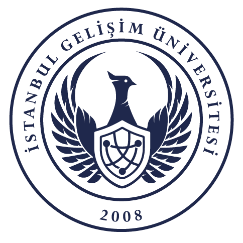 İSTANBUL GELİŞİM ÜNİVERSİTESİ REKTÖRLÜĞÜLaboratuvar KoordinatörlüğüLaboratuvar Kullanım Formu*Not: Form arka sayfada yer alan açıklamalara uygun olarak doldurulacaktır.Laboratuvarların Kullanım KurallarıLaboratuvar İstem Formları her eğitim-öğretim dönemi yarıyıl başlangıcında ders programı yapılmadan önce doldurulup onaya sunulacaktır.Belirlenen gün ve saatte laboratuvarda çalışma yapacak olan öğretim üyesi/görevlisine, laboratuvar kat görevlisi tarafından açılacaktır. Ders çıkışı haber verilerek kapı kilitlenecektir.Öğrenciler, sorumlu öğretim üyesi/öğretim görevlisinin laboratuvarda bulunmadığı zamanlarda çalışma yapmayacaklardır.Cihazlar, cihazlara ait kablolar, aksesuarlar, tedavi yardımcı donanımları, maketler ve kilitli dolaplarda bulunan malzemelerden laboratuvarı kullanan öğretim üyesi / öğretim görevlisi sorumludur.Ders bitiminde laboratuvar bir sonraki derse hazır olacak şekilde, klimalar ve pencereler kapatılmış, kirliler toplama sepetine konulmuş, tüm malzemeler yerlerine konmuş ve temiz şekilde bırakılacaktır.Portatif cihazlar, sarf malzemeleri ve ölçme değerlendirme cihazları, maketler ders sonunda dolaplara kaldırılarak kilitlenecektir. Ders sonunda biten sarf malzemeleri, gerekiyorsa temizlik talebi anahtar teslim edilirken öğretim üyesi/öğretim görevlisi tarafından imzalanmış bir liste ile Laboratuvarlar Koordinatörlüğü’ne yazılı olarak bildirilecektir. Kurallara özen gösterilmesini rica eder, çalışmalarınızda başarılar dilerim.Laboratuvar Yerleşkesi / İsmiUygulama Yapılacak Ders Kodu / Ders İsmiLaboratuvarı Kullanacak Ve İstem Yapan Öğrenci Ad-SoyadKullanan BölümKullanım Amacı / Kullanılacak Materyal (Maket-Cihaz-Projeksiyon-Vb.)Kullanılacak Eğitim-Öğretim Dönemi, Tarih/Saat…… / …… / ……Öğrencinin Laboratuvarı Kullanacağı Tarih/Saat /İmza…… / …… / ……İlgili Bölüm Dışında İstem Yapıldığında İlgili Dekan/Müdür İmzasıLaboratuvardan Sorumlu Bölüm Başkanı GörüşüYapılan DeneylerArıza Eksik Malzeme TespitiLaboratuvarlar Koordinatörü OnayıLaboratuvarlar Koordinatörü